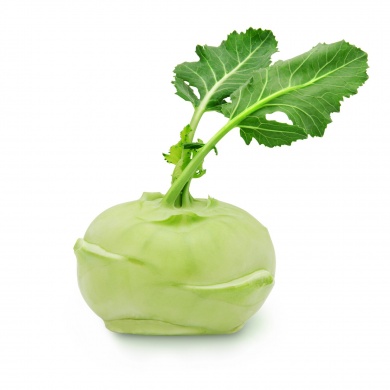 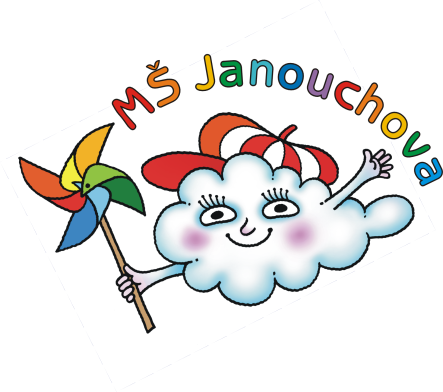 JÍDELNÍ LÍSTEKOD 29. 9. 2020 DO 2. 10. 2020STRAVA JE URČENA K OKAMŽITÉ SPOTŘEBĚ.ZMĚNA JÍDELNÍČKU JE VYHRAZENA.Pavla Maršálková			Helena Zímová		Šárka Ryšavávedoucí kuchařka			vedoucí kuchařka		vedoucí školní jídelnyjídelna Janouchova		jídelna ModletickáOvoce a zelenina, která nám v tomto období dozrává, je v jídelním lístku zvýrazněna modře.PŘESNÍDÁVKAOBĚDSVAČINAStátní svátektuňáková pomazánka, chléb, okurka, čaj s citrónem(1,4)zeleninová polévka s bramboremnudle s tvarohem, jablko, mléko(1,7,9)chléb, pomazánkové máslo, mrkev, čaj, mléko(1,7)obilné kuličky, banán,mléko(1,7)dýňový krém s kuskusemčevapčiči, brambor, zeleninová obloha (rajče, okurka, paprika), ovocný čaj(1,3)ovocný jogurt, rohlík,hruška, šípkový čaj(1,7)chléb, cizrnová pomazánka, rajče, mléko(1,7)zeleninová polévka s drožďovými nočkykrůtí nudličky na žampiónech, rýže, švestka, ovocný čaj(1,3)dalamánek, tvarohová pomazánka s lahůdkovou cibulkou, kapie, ovocný čaj(1,7)slunečnicový chléb, máslo, plátkový sýr, kedlubna, mléko(1,7)rajčatová polévka s bylinkovým kapánímkapustový karbanátek pečený v troubě, brambor, ovocný salát s hroznovým vínem, voda s citrónem(1,3)šáteček s ovocnou náplní, jablko, šípkový čaj(1)